GΕΛΛΗΝΙΚΗ ΔΗΜΟΚΡΑΤΙΑ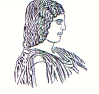 ΓΕΩΠΟΝΙΚΟ ΠΑΝΕΠΙΣΤΗΜΙΟ ΑΘΗΝΩΝΤΜΗΜΑ ΔΙΕΘΝΩΝ & ΔΗΜΟΣΙΩΝ ΣΧΕΣΕΩΝΙερά Οδός 75, 118 55, ΑθήναΠληροφορίες: Αλίκη-Φωτεινή ΚυρίτσηTηλ.: 210 5294845Διεύθυνση ηλεκτρονικού ταχυδρομείου: public.relations@aua.gr 									Αθήνα, 30 Ιουλίου 2021ΔΕΛΤΙΟ ΤΥΠΟΥ  Το Γεωπονικό Πανεπιστήμιο Αθηνών εκπροσωπείται πλέον και στο Ινστιτούτο Μοριακής Βιολογίας και Βιοτεχνολογίας του Ιδρύματος Τεχνολογίας και ΈρευναςΕπταμελής διεθνής Επιτροπή Αξιολόγησης που ορίσθηκε από το Υπουργείο Ανάπτυξης και Επενδύσεων εξέλεξε ως νέο Διευθυντή του Ινστιτούτου Μοριακής Βιολογίας και Βιοτεχνολογίας του Ιδρύματος Τεχνολογίας και Έρευνας (ΙΜΒΒ-ΙΤΕ), τον Καθηγητή Γεωργικής Φαρμακολογίας κ. Ιωάννη Βόντα. Η συγκεκριμένη εκλογή αποτελεί ένα σπουδαίο επίτευγμα για το Γεωπονικό Πανεπιστήμιο Αθηνών, καθώς το Ινστιτούτο Μοριακής Βιολογίας και Βιοτεχνολογίας του Ιδρύματος Τεχνολογίας και Έρευνας είναι ένα από τα εμβληματικότερα και ιδιαίτερα σημαντικά ερευνητικά  ινστιτούτα σε ευρωπαϊκό επίπεδο. Η διάκριση αυτή θα συνδράμει για ακόμα στενότερη συνεργασία μεταξύ του Γεωπονικού Πανεπιστημίου Αθηνών και του Ινστιτούτου.Σημαντική επισήμανση είναι ότι ο εμπνευστής και ιδρυτής του συγκεκριμένου ινστιτούτου υπήρξε ο αείμνηστος Καθηγητής Φώτης Καφάτος. 